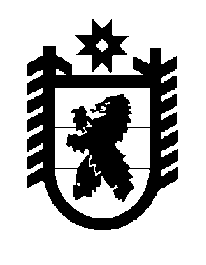 Российская Федерация Республика Карелия    ПРАВИТЕЛЬСТВО РЕСПУБЛИКИ КАРЕЛИЯПОСТАНОВЛЕНИЕот  11 июня 2019 года № 242-Пг. ПетрозаводскО внесении изменений в постановление Правительства 
Республики Карелия от 21 декабря 2011 года № 362-ППравительство Республики Карелия п о с т а н о в л я е т:Внести в Порядок формирования и использования бюджетных ассигнований Дорожного фонда Республики Карелия, утвержденный  постановлением Правительства Республики Карелия от 21 декабря  2011 года № 362-П «Об утверждении Порядка формирования и использования бюджетных ассигнований Дорожного фонда Республики Карелия»  (Собрание законодательства Республики Карелия, 2011, № 12, ст. 2066; 2012, № 4, ст. 636; № 8, ст. 1446; № 11, ст. 2032; 2015, № 5, ст. 913; 2016, № 3, 
ст. 504; № 5, ст. 1041; № 6, ст. 1257; 2017, № 2, ст. 194;  № 10, ст. 1996; № 11, ст. 2169; 2018, № 2, ст. 290; Официальный интернет-портал правовой информации (www.pravo.gov.ru), 27 ноября 2018 года, № 1000201811270004), следующие изменения:1) абзац первый подпункта «д» пункта 5 изложить в следующей редакции:«д) предоставление межбюджетных трансфертов местным бюджетам:»; 2) в пункте 9 слово «Субсидии» заменить словами «Межбюджетные трансферты».             Глава Республики Карелия 					                  А.О. Парфенчиков